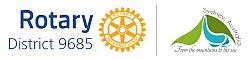 APPLICATION FOR DISTRICT GRANTClub Name:                                                            Year:Club Name:                                                            Year:Club Name:                                                            Year:Club Name:                                                            Year:District Grant Guidelines:One grant per clubAll grants are to be completed by MayMinimum grant $500Maximum grant within Australia $2,500, Internationally $5,000, with club contributing at least equal amount of cash to match the district grant.50% of the payment will be made upon approval, and balance on receipt of a final report.District Grant Guidelines:One grant per clubAll grants are to be completed by MayMinimum grant $500Maximum grant within Australia $2,500, Internationally $5,000, with club contributing at least equal amount of cash to match the district grant.50% of the payment will be made upon approval, and balance on receipt of a final report.District Grant Guidelines:One grant per clubAll grants are to be completed by MayMinimum grant $500Maximum grant within Australia $2,500, Internationally $5,000, with club contributing at least equal amount of cash to match the district grant.50% of the payment will be made upon approval, and balance on receipt of a final report.District Grant Guidelines:One grant per clubAll grants are to be completed by MayMinimum grant $500Maximum grant within Australia $2,500, Internationally $5,000, with club contributing at least equal amount of cash to match the district grant.50% of the payment will be made upon approval, and balance on receipt of a final report.Type (check one):       DGA (in Australia) or       DGI (International)Type (check one):       DGA (in Australia) or       DGI (International)Type (check one):       DGA (in Australia) or       DGI (International)Type (check one):       DGA (in Australia) or       DGI (International)Category (Choose one from list below):       Category (Choose one from list below):       Category (Choose one from list below):       Category (Choose one from list below):       1. Group Exchange2. Community Development: General Services3. Community Development: Renovation4. Community Development: Disaster Recovery5. Community Development: Volunteer Services 6. Education: General 7. Education: Literacy 8. Education: Scholarship 9. Education: Volunteer Services10. Food/Agricultural: General11. Food/Agric.: Volunteer Services12. Health: General13 .Health: Disease14. Health: Volunteer Services15. Water: Supply/Access16. Water: Sanitation17. Water: Volunteer12. Health: General13 .Health: Disease14. Health: Volunteer Services15. Water: Supply/Access16. Water: Sanitation17. Water: VolunteerTitle of Project: Location of Project:Brief description 50-200 words. Must include the names of any organizations that the project is in any way supporting, or any cooperating organizations.Title of Project: Location of Project:Brief description 50-200 words. Must include the names of any organizations that the project is in any way supporting, or any cooperating organizations.Title of Project: Location of Project:Brief description 50-200 words. Must include the names of any organizations that the project is in any way supporting, or any cooperating organizations.Title of Project: Location of Project:Brief description 50-200 words. Must include the names of any organizations that the project is in any way supporting, or any cooperating organizations.Grant requested, (refer to District Grant Guide for details)$A  Club and other cash (must be at least 100% of Grant requested)$A  Club and other cash (must be at least 100% of Grant requested)$A  Total project cost $AWe the undersigned confirm that this project has been approved by the Club Board as appropriate for our club, and commit to provide the above club funds when the District Grant is approved.____________________________	_________________________SIGNATURE – Club President                         SIGNATURE – Club Foundation ChairPrint Name:                                                  Print Name:Email:                                                           Email:Date:                            Our Club Project Bank Account:  BSB               Acct No                              We the undersigned confirm that this project has been approved by the Club Board as appropriate for our club, and commit to provide the above club funds when the District Grant is approved.____________________________	_________________________SIGNATURE – Club President                         SIGNATURE – Club Foundation ChairPrint Name:                                                  Print Name:Email:                                                           Email:Date:                            Our Club Project Bank Account:  BSB               Acct No                              We the undersigned confirm that this project has been approved by the Club Board as appropriate for our club, and commit to provide the above club funds when the District Grant is approved.____________________________	_________________________SIGNATURE – Club President                         SIGNATURE – Club Foundation ChairPrint Name:                                                  Print Name:Email:                                                           Email:Date:                            Our Club Project Bank Account:  BSB               Acct No                              We the undersigned confirm that this project has been approved by the Club Board as appropriate for our club, and commit to provide the above club funds when the District Grant is approved.____________________________	_________________________SIGNATURE – Club President                         SIGNATURE – Club Foundation ChairPrint Name:                                                  Print Name:Email:                                                           Email:Date:                            Our Club Project Bank Account:  BSB               Acct No                              